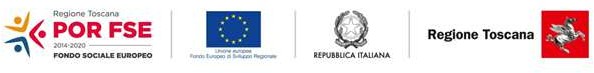 Allegato 6 – Delega alla consegna della documentazioneAvviso pubblico POR FSE 2014-2020 – Asse C “Istruzione e Formazione” Finanziamento di voucher formativi individuali  destinati a soggetti disoccupati Alla Regione Toscana Direzione Istruzione e Formazione Ufficio Territoriale Regionale _________________________________(inserire la denominazione dell’Ufficio territoriale regionale in base alla residenza del beneficiario)Domanda di finanziamento presentata il                          Approvata con Decreto Dirigenziale n.                    Il / La sottoscritto/a                                                                           Codice fiscale                                                                                                                                                        Nato/a a 	provincia 	il                                                      residente a                                                                                                                                   provincia                    via                                                                                                                    n               CAP                                              Numero tel/cell.                                                            e-mail                                                                                         Domiciliato a (indicare solo se diverso dalla residenza)                                                                                                                        provincia                via                                                                                n               CAP                                             DELEGAIl/la signor/a                                                                                                                                                                   Nato/a a 	il                                                                  Codice fiscale                                                                                                                                                           residente a 	via 	n 	CAP 	    a presentare presso l’Ufficio territoriale regionale la documentazione relativa al voucher finanziato.Data  	Firma_______________________Allegare copia del documento di identità del Delegante e copia del documento di identità del Delegato